MODÈLE DE CHAMP D’APPLICATION 
POUR LA GESTION DE PROJETS 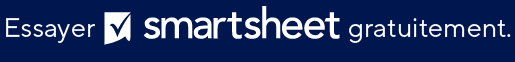 APPROBATION & COMMENTAIRESCOMMENTAIRESNOM DU PROJETENTREPRISE CONTACTNUMÉRO DE TÉLÉPHONEADRESSE E-MAILADRESSE POSTALE DE L’ENTREPRISELIEU DU PROJETAUTEURDATECHAMP D’APPLICATIONQu’est-ce que le projet implique ? Quelles sont les méthodes de livraison ?LIVRABLES DU PROJETNotez les produits matériels/les services résultant de ce projet.EXCLUSIONSJALONSJALONSJALONSJALONSDATE DE LIVRAISONTÂCHEBIENS REQUISSERVICES REQUISPARTIES PRENANTESPARTIES PRENANTESPARTIES PRENANTESPARTIES PRENANTESNUMÉRO D’IDENTIFICATIONNOM ET FONCTIONPOSTE/RESPONSABILITÉSCOÛT ESTIMÉCOÛT ESTIMÉCOÛT ESTIMÉCOÛT ESTIMÉDÉPENSEDESCRIPTIONDESCRIPTIONCOÛTMAIN-D’ŒUVRE INTERNE – $   MAIN-D’ŒUVRE EXTERNE – $   ÉQUIPEMENT – $   SERVICES – $   AUTRE – $   TOTAL – $   CONDITIONS GÉNÉRALES DE PAIEMENTPROPRIÉTAIRE DU PROJETSIGNATUREDATECHEF DE PROJETSSIGNATUREDATESPONSOR DU PROJETSIGNATUREDATEPARTIE PRENANTE DU PROJETSIGNATUREDATEEXCLUSION DE RESPONSABILITÉTous les articles, modèles ou informations proposés par Smartsheet sur le site web sont fournis à titre de référence uniquement. Bien que nous nous efforcions de maintenir les informations à jour et exactes, nous ne faisons aucune déclaration, ni n’offrons aucune garantie, de quelque nature que ce soit, expresse ou implicite, quant à l’exhaustivité, l’exactitude, la fiabilité, la pertinence ou la disponibilité du site web, ou des informations, articles, modèles ou graphiques liés, contenus sur le site. Toute la confiance que vous accordez à ces informations relève de votre propre responsabilité, à vos propres risques.